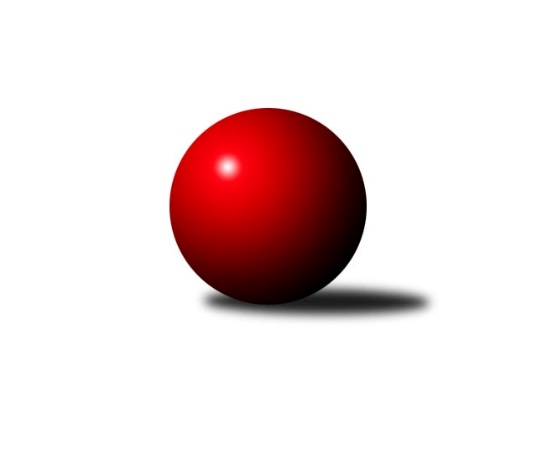 Č.15Ročník 2023/2024	9.2.2024, B. ŠiškaNejlepšího výkonu v tomto kole: 2801 dosáhlo družstvo: Č. Kostelec BVýchodočeská divize 2023/2024V tomto kole si hosté neodvezli jediný bod, domácí tak byli 6x úspěšní. O předehrávce jsem již psal v minulém zpravodaji. V Č. Kostelci to ze začátku vypadalo na jasnou výhru domácích, ale v prostřední části hosté začali stahovat, ale závěr patřil opět domácím. Smiřice tentokrát nedali doma šanci hostům z Vrchlabí a hosté uhráli pomocný bod až v samotném závěru utkání. V Rokytnici hosté ze D. Králové uhráli tři pomocné v prostřední části zápasu, ale domácí kromě této pasáže, jednoznačně kralovali. Celé utkání ozdobil nejlepším výkonem kola Milan Valášek – 510. V Náchodě domácí přivítali hosty z Milovic, kteří dokázali uhrát 4 pomocné body, ale body do tabulky brali domácí. Ve Svitavách hosté z V. Mýta v prvních dvou dvojicích vyšlápli ostře na domácí, ale ani tento výborný start nestačil na to, aby si odvezli body domů. Výsledky 15. kolaSouhrnný přehled výsledků:Hylváty A	- Dobruška A	10:6	2656:2596		23.1.Č. Kostelec B	- Nová Paka A	10:6	2801:2746		9.2.Smiřice A	- Vrchlabí A	15:1	2735:2526		9.2.Rokytnice A	- D. Králové A	13:3	2769:2567		9.2.Náchod B	- Milovice A	12:4	2788:2671		9.2.Svitavy A	- V. Mýto A	12:4	2684:2582		9.2.Tabulka družstev:	1.	Náchod B	15	11	1	3	145 : 95 	 2649	23	2.	Svitavy A	15	9	0	6	140 : 100 	 2696	18	3.	Č. Kostelec B	15	8	2	5	128 : 112 	 2641	18	4.	Vrchlabí A	15	8	2	5	122 : 118 	 2626	18	5.	Hylváty A	14	8	1	5	131 : 93 	 2667	17	6.	Rokytnice A	15	8	0	7	139 : 101 	 2663	16	7.	V. Mýto A	15	7	1	7	115 : 125 	 2605	15	8.	Nová Paka A	15	6	1	8	116 : 124 	 2661	13	9.	Smiřice A	15	5	2	8	107 : 133 	 2609	12	10.	Dobruška A	15	5	1	9	108 : 132 	 2664	11	11.	D. Králové A	14	5	0	9	85 : 139 	 2616	10	12.	Milovice A	15	3	1	11	88 : 152 	 2570	7Podrobné výsledky kola:	 Hylváty A	2656	10:6	2596	Dobruška A	Libor Čaban	 	 214 	 213 		427 	 0:2 	 451 	 	217 	 234		Martin Děkan	Tomáš Pražák	 	 219 	 215 		434 	 0:2 	 455 	 	231 	 224		Roman Václavek	Milan Januška	 	 269 	 227 		496 	 2:0 	 446 	 	227 	 219		Michal Balcar	Anthony Šípek	 	 227 	 211 		438 	 2:0 	 435 	 	227 	 208		Josef Kupka	Vojtěch Morávek	 	 229 	 221 		450 	 2:0 	 395 	 	198 	 197		Lukáš Fanc	Zdeněk Kaplan	 	 206 	 205 		411 	 0:2 	 414 	 	198 	 216		Jan Králíčekrozhodčí: Tomáš PražákNejlepší výkon utkání: 496 - Milan Januška	 Č. Kostelec B	2801	10:6	2746	Nová Paka A	Dalibor Chráska	 	 257 	 235 		492 	 2:0 	 465 	 	231 	 234		Erik Folta	Daniel Bouda	 	 235 	 252 		487 	 2:0 	 437 	 	217 	 220		Vojtěch Kazda	Tomáš Adamů	 	 231 	 215 		446 	 0:2 	 487 	 	264 	 223		Jan Šmidrkal	Tomáš Kincl	 	 228 	 215 		443 	 0:2 	 466 	 	236 	 230		Milan Ringel	Kamil Mýl *1	 	 210 	 225 		435 	 0:2 	 452 	 	228 	 224		Jan Bajer	Petr Linhart	 	 255 	 243 		498 	 2:0 	 439 	 	221 	 218		Jiří Bajerrozhodčí: Michal Vlčekstřídání: *1 od 51. hodu Michal VlčekNejlepší výkon utkání: 498 - Petr Linhart	 Smiřice A	2735	15:1	2526	Vrchlabí A	David Hanzlíček	 	 202 	 242 		444 	 2:0 	 377 	 	197 	 180		Pavel Gracias	Martin Ivan	 	 206 	 214 		420 	 2:0 	 416 	 	205 	 211		Martin Maršík	Václav Šmída	 	 242 	 231 		473 	 2:0 	 430 	 	206 	 224		Tereza Venclová	Radek Urgela	 	 229 	 230 		459 	 2:0 	 431 	 	228 	 203		Filip Matouš	Michal Janeček	 	 241 	 237 		478 	 2:0 	 411 	 	211 	 200		Lukáš Trýzna	Martin Kamenický	 	 219 	 242 		461 	 1:1 	 461 	 	239 	 222		Andrea Sochorovározhodčí: Martin IvanNejlepší výkon utkání: 478 - Michal Janeček	 Rokytnice A	2769	13:3	2567	D. Králové A	Jan Mařas	 	 221 	 238 		459 	 2:0 	 416 	 	217 	 199		Martin Šnytr	Pavel Hanout	 	 247 	 229 		476 	 2:0 	 417 	 	208 	 209		Ladislav Zívr	Jan Volf	 	 233 	 210 		443 	 0:2 	 466 	 	237 	 229		Petr Janeček	Slavomír Trepera	 	 214 	 206 		420 	 1:1 	 420 	 	206 	 214		Jan Janeček *1	Petr Mařas	 	 235 	 226 		461 	 2:0 	 410 	 	213 	 197		Jiří Rejl	Milan Valášek	 	 281 	 229 		510 	 2:0 	 438 	 	202 	 236		Michal Sirovýrozhodčí: Pavel Hanoutstřídání: *1 od 28. hodu Lukáš BlažejNejlepší výkon utkání: 510 - Milan Valášek	 Náchod B	2788	12:4	2671	Milovice A	Aleš Tichý	 	 246 	 234 		480 	 2:0 	 451 	 	231 	 220		Dana Viková	Daniel Majer	 	 200 	 254 		454 	 0:2 	 468 	 	237 	 231		Jan Masopust	Tomáš Doucha	 	 243 	 214 		457 	 2:0 	 431 	 	214 	 217		Miloslav Vik	Jiří Doucha ml.	 	 244 	 217 		461 	 2:0 	 400 	 	202 	 198		Miroslav Včeliš	Mikuláš Martinec	 	 222 	 227 		449 	 0:2 	 450 	 	223 	 227		David Jaroš	Jaroslav Špicner	 	 246 	 241 		487 	 2:0 	 471 	 	250 	 221		Vlastimil Hruškarozhodčí: Jiří Doucha ml.Nejlepší výkon utkání: 487 - Jaroslav Špicner	 Svitavy A	2684	12:4	2582	V. Mýto A	Klára Kovářová	 	 217 	 232 		449 	 0:2 	 472 	 	218 	 254		Martin Prošvic	Milan Novák	 	 195 	 201 		396 	 0:2 	 453 	 	215 	 238		Milan Dastych	Martin Kučera	 	 206 	 219 		425 	 2:0 	 422 	 	215 	 207		Jan Chleboun	Jakub Zelinka	 	 241 	 225 		466 	 2:0 	 453 	 	222 	 231		Jaroslav Stráník	Zdeněk Dokoupil	 	 231 	 226 		457 	 2:0 	 415 	 	213 	 202		Tomáš Kyndl	Vlastimil Krátký	 	 234 	 257 		491 	 2:0 	 367 	 	198 	 169		Petr Bartošrozhodčí: Michal DvořáčekNejlepší výkon utkání: 491 - Vlastimil KrátkýPořadí jednotlivců:	jméno hráče	družstvo	celkem	plné	dorážka	chyby	poměr kuž.	Maximum	1.	Petr Mařas 	Rokytnice A	465.43	311.8	153.6	2.0	8/8	(493)	2.	Jan Ringel 	Nová Paka A	456.48	306.5	150.0	2.4	7/9	(474)	3.	Martin Děkan 	Dobruška A	455.67	306.3	149.3	4.2	8/9	(528)	4.	Martin Kamenický 	Smiřice A	455.38	307.7	147.7	4.5	8/8	(524)	5.	Zdeněk Dokoupil 	Svitavy A	455.17	302.0	153.2	2.9	8/8	(507)	6.	Ladislav Zívr 	D. Králové A	454.38	306.4	148.0	4.6	8/9	(512)	7.	Dalibor Chráska 	Č. Kostelec B	453.93	306.0	148.0	7.1	6/8	(494)	8.	Miroslav Cupal 	Smiřice A	453.67	305.6	148.1	4.7	6/8	(495)	9.	Jakub Zelinka 	Svitavy A	453.62	308.8	144.8	5.0	6/8	(500)	10.	Jiří Bajer 	Nová Paka A	453.49	306.6	146.9	2.4	9/9	(480)	11.	Roman Václavek 	Dobruška A	453.38	303.9	149.5	4.4	8/9	(529)	12.	Milan Januška 	Hylváty A	453.31	309.9	143.4	5.0	6/7	(496)	13.	Vojtěch Morávek 	Hylváty A	452.68	306.4	146.3	4.8	7/7	(470)	14.	Milan Valášek 	Rokytnice A	452.54	303.0	149.5	4.1	7/8	(510)	15.	Mikuláš Martinec 	Náchod B	451.96	304.3	147.6	4.9	7/8	(519)	16.	Libor Čaban 	Hylváty A	451.57	305.9	145.7	4.0	7/7	(480)	17.	Daniel Bouda 	Č. Kostelec B	451.11	306.7	144.4	6.3	7/8	(493)	18.	Milan Novák 	Svitavy A	451.09	310.9	140.2	5.2	8/8	(483)	19.	Jaroslav Špicner 	Náchod B	450.89	306.8	144.1	4.8	8/8	(509)	20.	Tomáš Adamů 	Č. Kostelec B	450.23	305.0	145.3	3.5	7/8	(493)	21.	Michal Janeček 	Smiřice A	450.17	307.6	142.5	5.2	6/8	(488)	22.	Martin Prošvic 	V. Mýto A	450.16	304.3	145.8	3.9	9/9	(506)	23.	Jan Šmidrkal 	Nová Paka A	450.12	313.3	136.8	6.6	7/9	(487)	24.	Aleš Tichý 	Náchod B	449.55	301.3	148.2	3.8	8/8	(521)	25.	Lukáš Fanc 	Dobruška A	449.14	308.2	140.9	6.9	9/9	(477)	26.	Jan Mařas 	Rokytnice A	449.13	307.2	141.9	5.7	8/8	(475)	27.	Michal Balcar 	Dobruška A	449.06	309.4	139.7	7.0	9/9	(496)	28.	Petr Linhart 	Č. Kostelec B	448.73	299.9	148.8	4.0	8/8	(498)	29.	Martin Kučera 	Svitavy A	447.67	308.7	139.0	6.5	7/8	(498)	30.	Zdeněk Kaplan 	Hylváty A	446.38	301.9	144.5	3.0	7/7	(488)	31.	Slavomír Trepera 	Rokytnice A	446.18	306.8	139.4	5.0	7/8	(482)	32.	Vlastimil Krátký 	Svitavy A	446.14	299.7	146.4	4.2	7/8	(494)	33.	Michal Vlček 	Č. Kostelec B	446.12	307.5	138.6	7.7	7/8	(484)	34.	Jan Volf 	Rokytnice A	445.53	302.3	143.2	5.3	6/8	(485)	35.	Vlastimil Hruška 	Milovice A	445.16	304.8	140.3	4.9	9/9	(471)	36.	Lukáš Blažej 	D. Králové A	443.93	301.1	142.8	3.4	6/9	(477)	37.	Jan Bajer 	Nová Paka A	442.17	297.5	144.7	4.6	6/9	(484)	38.	Andrea Sochorová 	Vrchlabí A	440.95	295.8	145.2	3.9	9/9	(478)	39.	Josef Kupka 	Dobruška A	440.75	303.5	137.2	5.3	9/9	(476)	40.	Jiří Doucha  ml.	Náchod B	440.52	304.1	136.4	5.9	7/8	(509)	41.	Michal Sirový 	D. Králové A	440.06	304.7	135.4	7.2	9/9	(461)	42.	Jaroslav Stráník 	V. Mýto A	439.63	295.2	144.5	5.4	9/9	(483)	43.	Jan Chleboun 	V. Mýto A	439.09	295.6	143.5	5.9	9/9	(479)	44.	Tomáš Doucha 	Náchod B	438.80	299.9	138.9	6.8	8/8	(490)	45.	Tereza Venclová 	Vrchlabí A	438.79	299.5	139.3	5.6	6/9	(486)	46.	Vojtěch Kazda 	Nová Paka A	438.13	305.2	132.9	7.7	9/9	(459)	47.	Miloslav Vik 	Milovice A	437.41	304.5	132.9	6.8	9/9	(499)	48.	Tomáš Kyndl 	V. Mýto A	437.02	299.4	137.7	5.8	9/9	(501)	49.	Pavel Hanout 	Rokytnice A	435.72	293.5	142.2	6.6	8/8	(489)	50.	Martin Maršík 	Vrchlabí A	435.63	302.3	133.4	9.6	8/9	(472)	51.	Petr Janeček 	D. Králové A	434.89	297.9	137.0	5.4	9/9	(466)	52.	Martin Šnytr 	D. Králové A	434.85	297.3	137.6	4.6	8/9	(489)	53.	Jan Králíček 	Dobruška A	434.60	306.7	127.9	8.1	6/9	(479)	54.	Milan Vencl 	Hylváty A	433.50	300.0	133.5	7.0	7/7	(469)	55.	Daniel Majer 	Náchod B	431.36	298.5	132.9	6.6	6/8	(500)	56.	Tomáš Kincl 	Č. Kostelec B	429.57	293.8	135.8	7.0	6/8	(481)	57.	Erik Folta 	Nová Paka A	429.48	303.5	126.0	7.3	7/9	(465)	58.	Filip Matouš 	Vrchlabí A	426.58	292.7	133.9	7.8	8/9	(456)	59.	Jan Janeček 	D. Králové A	426.35	295.3	131.0	8.9	8/9	(455)	60.	Jiří Hroneš 	Smiřice A	426.10	293.7	132.4	6.2	6/8	(471)	61.	Petr Bartoš 	V. Mýto A	422.08	290.5	131.5	8.2	6/9	(467)	62.	Radek Urgela 	Smiřice A	420.47	291.2	129.3	7.3	7/8	(459)	63.	Martin Ivan 	Smiřice A	419.21	296.6	122.6	9.4	8/8	(454)	64.	Jiří Rejl 	D. Králové A	417.23	298.1	119.1	9.9	6/9	(452)	65.	Pavel Gracias 	Vrchlabí A	417.21	296.5	120.7	10.1	7/9	(454)	66.	Dana Viková 	Milovice A	416.00	295.6	120.4	7.7	9/9	(464)	67.	Milan Dastych 	V. Mýto A	415.92	285.9	130.0	8.5	9/9	(469)	68.	Kamil Mýl 	Č. Kostelec B	410.50	290.7	119.8	12.0	6/8	(501)	69.	Miroslav Včeliš 	Milovice A	405.07	289.8	115.3	11.6	8/9	(479)		Vladimír Žiško 	Vrchlabí A	498.00	314.0	184.0	2.0	1/9	(498)		Roman Pek 	Vrchlabí A	490.00	318.0	172.0	2.5	1/9	(493)		Michal Rolf 	Vrchlabí A	475.13	314.6	160.5	2.6	4/9	(509)		Miroslav Zeman 	Svitavy A	463.00	322.0	141.0	4.0	1/8	(463)		Václav Šmída 	Smiřice A	457.00	314.5	142.5	5.5	2/8	(473)		Jiří Slavík 	Dobruška A	454.00	312.0	142.0	2.0	1/9	(454)		Radek Novák 	Rokytnice A	450.00	296.5	153.5	5.0	1/8	(459)		Josef Ledajaks 	V. Mýto A	449.00	294.5	154.5	2.0	1/9	(460)		Klára Kovářová 	Svitavy A	448.82	306.0	142.8	3.5	4/8	(468)		Michal Dvořáček 	Svitavy A	448.25	306.6	141.7	8.0	5/8	(492)		Pavel Maršík 	Vrchlabí A	447.89	302.9	145.0	3.9	3/9	(473)		Lucie Zelinková 	Svitavy A	446.50	316.0	130.5	4.5	2/8	(456)		Roman Sýs 	Vrchlabí A	446.00	291.5	154.5	2.5	1/9	(464)		Tomáš Pražák 	Hylváty A	445.40	307.3	138.2	6.9	4/7	(466)		Monika Venclová 	Hylváty A	445.00	301.0	144.0	4.0	1/7	(445)		David Hanzlíček 	Smiřice A	444.00	294.0	150.0	8.0	1/8	(444)		Václav Souček 	Milovice A	440.76	297.9	142.9	5.2	5/9	(453)		Vladimír Cerman 	Vrchlabí A	440.00	294.0	146.0	5.0	1/9	(461)		Milan Ringel 	Nová Paka A	438.05	311.6	126.5	6.0	5/9	(466)		Jana Votočková 	Vrchlabí A	436.00	306.0	130.0	5.0	1/9	(436)		David Jaroš 	Milovice A	435.96	290.9	145.0	7.0	4/9	(455)		Jan Masopust 	Milovice A	435.42	299.9	135.5	6.5	4/9	(472)		Lukáš Trýzna 	Vrchlabí A	435.04	302.2	132.9	7.7	5/9	(465)		Tomáš Fuchs 	Milovice A	432.67	306.0	126.7	6.3	3/9	(462)		Jaromír Erlebach 	Nová Paka A	431.67	301.3	130.3	8.7	3/9	(464)		Danny Tuček 	Náchod B	431.00	304.2	126.8	9.8	3/8	(534)		Martina Fejfarová 	Vrchlabí A	429.00	282.5	146.5	3.5	2/9	(440)		Štěpán Stránský 	Vrchlabí A	427.00	295.5	131.5	9.0	2/9	(454)		Václav Perchlík  st.	V. Mýto A	425.75	297.7	128.1	5.7	4/9	(436)		Anthony Šípek 	Hylváty A	423.21	296.3	126.9	8.8	4/7	(458)		Anna Šmídová 	Smiřice A	422.00	282.0	140.0	8.0	2/8	(429)		Martin Matějček 	Smiřice A	421.00	293.6	127.4	8.9	3/8	(474)		Radoslav Dušek 	Milovice A	420.25	302.3	118.0	12.3	4/9	(457)		Dobroslav Lánský 	Nová Paka A	418.78	289.2	129.6	5.4	3/9	(434)		Josef Lejp 	Dobruška A	418.00	292.0	126.0	8.3	4/9	(452)		Karel Josef 	Smiřice A	408.50	290.5	118.0	10.0	2/8	(411)		Zdeněk Novotný  st.	Rokytnice A	406.83	288.2	118.7	7.7	3/8	(426)		Zuzana Tulková 	Rokytnice A	392.00	287.0	105.0	7.0	1/8	(392)		Tomáš Nosek 	Milovice A	386.00	271.0	115.0	8.0	1/9	(386)		Milan Hašek 	Dobruška A	367.00	270.0	97.0	12.0	1/9	(367)		Tomáš Jeníček 	Dobruška A	367.00	272.0	95.0	13.0	1/9	(367)		Miloš Janoušek 	Rokytnice A	361.00	266.0	95.0	13.0	1/8	(361)		Petr Havlík 	Dobruška A	331.00	253.0	78.0	17.0	1/9	(331)Sportovně technické informace:Starty náhradníků:registrační číslo	jméno a příjmení 	datum startu 	družstvo	číslo startu19156	Václav Šmída	09.02.2024	Smiřice A	3x
Hráči dopsaní na soupisku:registrační číslo	jméno a příjmení 	datum startu 	družstvo	9608	David Hanzlíček	09.02.2024	Smiřice A	Program dalšího kola:16. kolo16.2.2024	pá	17:00	V. Mýto A - Náchod B	16.2.2024	pá	17:00	D. Králové A - Svitavy A	16.2.2024	pá	17:00	Nová Paka A - Smiřice A	16.2.2024	pá	17:00	Dobruška A - Rokytnice A	16.2.2024	pá	17:00	Milovice A - Č. Kostelec B	16.2.2024	pá	20:00	Vrchlabí A - Hylváty A	Nejlepší šestka kola - absolutněNejlepší šestka kola - absolutněNejlepší šestka kola - absolutněNejlepší šestka kola - absolutněNejlepší šestka kola - dle průměru kuželenNejlepší šestka kola - dle průměru kuželenNejlepší šestka kola - dle průměru kuželenNejlepší šestka kola - dle průměru kuželenNejlepší šestka kola - dle průměru kuželenPočetJménoNázev týmuVýkonPočetJménoNázev týmuPrůměr (%)Výkon2xMilan ValášekRokytnice5101xMilan JanuškaHylváty113.714966xPetr LinhartČ. Kostelec B4982xMilan ValášekRokytnice113.75101xMilan JanuškaHylváty4963xVlastimil KrátkýSvitavy A111.474912xDalibor ChráskaČ. Kostelec B4924xPetr LinhartČ. Kostelec B107.934983xVlastimil KrátkýSvitavy A4913xMichal JanečekSmiřice107.594781x
5x
3xJan Šmidrkal
Jaroslav Špicner
Daniel BoudaN. Paka
Náchod B
Č. Kostelec B4874874876xMartin ProšvicV. Mýto107.16472